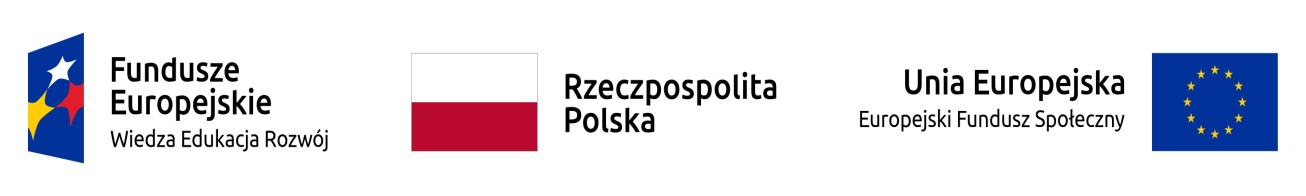 Załącznik nr 8 do SWZ.......................................................................................................................................... Nazwa i adres firmy (Wykonawcy).....................................................................(NIP, REGON)WYKAZ OSÓBSKIEROWANYCH PRZEZ WYKONAWCĘ DO REALIZACJI ZAMÓWIENIA PUBLICZNEGOUwaga: Wykonawca może polegać na osobach zdolnych do wykonania zamówienia innych podmiotów, niezależnie od charakteru prawnego łączących go z nimi stosunków. Wykonawca w takiej sytuacji zobowiązany jest udowodnić Zamawiającemu, iż będzie dysponował zasobami niezbędnymi do realizacji zamówienia, 
w szczególności przedstawiając w tym celu pisemne zobowiązanie tych podmiotów do oddania mu 
do dyspozycji niezbędnych zasobów na okres korzystania z nich przy wykonywaniu zamówienia – można skorzystać      z Załącznika nr 4 do SWZ.Oświadczam, że osoby, które będą uczestniczyć w wykonywaniu zamówienia, posiadają wymagane uprawnienia, jeżeli ustawy, rozporządzenia nakładają obowiązek posiadania takich uprawnień.Miejscowość ..............................data ..................................................................................Podpis osoby – osób upoważnionych do składania  oświadczeń woli w imieniu wykonawcyLp.IMIĘ I NAZWISKOINFORMACJE NA TEMAT KWALIFIKACJI ZAWODOWYCH, UPRAWNIEŃ, DOŚWIADCZENIA I WYKSZTAŁCENIAZAKRES WYKONYWANYCH CZYNNOŚCIINFORMACJA 
O PODSTAWIE 
DO DYSPONOWANIA OSOBAMIOświadczam, iż dysponuję minimum jedną (1) osobą posiadającą uprawnienia budowlane do kierowania robotami budowlanymi w specjalności konstrukcyjno –budowlanej bez ograniczeń, która będzie pełniła funkcję kierownika budowy;/Wymogi określone zostały w rozdz. XI pkt 2  ppkt 2.1) Oświadczam, iż dysponuję minimum jedną (1) osobą posiadającą uprawnienia budowlane do kierowania robotami budowlanymi w specjalności konstrukcyjno –budowlanej bez ograniczeń, która będzie pełniła funkcję kierownika budowy;/Wymogi określone zostały w rozdz. XI pkt 2  ppkt 2.1) Oświadczam, iż dysponuję minimum jedną (1) osobą posiadającą uprawnienia budowlane do kierowania robotami budowlanymi w specjalności konstrukcyjno –budowlanej bez ograniczeń, która będzie pełniła funkcję kierownika budowy;/Wymogi określone zostały w rozdz. XI pkt 2  ppkt 2.1) Oświadczam, iż dysponuję minimum jedną (1) osobą posiadającą uprawnienia budowlane do kierowania robotami budowlanymi w specjalności konstrukcyjno –budowlanej bez ograniczeń, która będzie pełniła funkcję kierownika budowy;/Wymogi określone zostały w rozdz. XI pkt 2  ppkt 2.1) Oświadczam, iż dysponuję minimum jedną (1) osobą posiadającą uprawnienia budowlane do kierowania robotami budowlanymi w specjalności konstrukcyjno –budowlanej bez ograniczeń, która będzie pełniła funkcję kierownika budowy;/Wymogi określone zostały w rozdz. XI pkt 2  ppkt 2.1)   Oświadczam, iż dysponuję minimum jedną (1) osobą posiadającą uprawnienia budowlane do kierowania robotami budowlanymi w specjalności instalacyjnej w zakresie sieci, instalacji                  i urządzeń elektrycznych i elektroenergetycznych bez ograniczeń. /Wymogi określone zostały w rozdz. XI  pkt 2  ppkt 2.2)   Oświadczam, iż dysponuję minimum jedną (1) osobą posiadającą uprawnienia budowlane do kierowania robotami budowlanymi w specjalności instalacyjnej w zakresie sieci, instalacji                  i urządzeń elektrycznych i elektroenergetycznych bez ograniczeń. /Wymogi określone zostały w rozdz. XI  pkt 2  ppkt 2.2)   Oświadczam, iż dysponuję minimum jedną (1) osobą posiadającą uprawnienia budowlane do kierowania robotami budowlanymi w specjalności instalacyjnej w zakresie sieci, instalacji                  i urządzeń elektrycznych i elektroenergetycznych bez ograniczeń. /Wymogi określone zostały w rozdz. XI  pkt 2  ppkt 2.2)   Oświadczam, iż dysponuję minimum jedną (1) osobą posiadającą uprawnienia budowlane do kierowania robotami budowlanymi w specjalności instalacyjnej w zakresie sieci, instalacji                  i urządzeń elektrycznych i elektroenergetycznych bez ograniczeń. /Wymogi określone zostały w rozdz. XI  pkt 2  ppkt 2.2)   Oświadczam, iż dysponuję minimum jedną (1) osobą posiadającą uprawnienia budowlane do kierowania robotami budowlanymi w specjalności instalacyjnej w zakresie sieci, instalacji                  i urządzeń elektrycznych i elektroenergetycznych bez ograniczeń. /Wymogi określone zostały w rozdz. XI  pkt 2  ppkt 2.2)                3.Oświadczam, iż dysponuję minimum jedną (1) osobą  posiadającą uprawnienia budowlane do kierowania robotami budowlanymi w specjalności instalacyjnej zakresie sieci, instalacji                     i urządzeń cieplnych, wentylacyjnych, gazowych, wodociągowych   i kanalizacyjnych;     /Wymogi określone zostały w rozdz. XI  pkt 2  ppkt 2.3)Oświadczam, iż dysponuję minimum jedną (1) osobą  posiadającą uprawnienia budowlane do kierowania robotami budowlanymi w specjalności instalacyjnej zakresie sieci, instalacji                     i urządzeń cieplnych, wentylacyjnych, gazowych, wodociągowych   i kanalizacyjnych;     /Wymogi określone zostały w rozdz. XI  pkt 2  ppkt 2.3)Oświadczam, iż dysponuję minimum jedną (1) osobą  posiadającą uprawnienia budowlane do kierowania robotami budowlanymi w specjalności instalacyjnej zakresie sieci, instalacji                     i urządzeń cieplnych, wentylacyjnych, gazowych, wodociągowych   i kanalizacyjnych;     /Wymogi określone zostały w rozdz. XI  pkt 2  ppkt 2.3)Oświadczam, iż dysponuję minimum jedną (1) osobą  posiadającą uprawnienia budowlane do kierowania robotami budowlanymi w specjalności instalacyjnej zakresie sieci, instalacji                     i urządzeń cieplnych, wentylacyjnych, gazowych, wodociągowych   i kanalizacyjnych;     /Wymogi określone zostały w rozdz. XI  pkt 2  ppkt 2.3)Oświadczam, iż dysponuję minimum jedną (1) osobą  posiadającą uprawnienia budowlane do kierowania robotami budowlanymi w specjalności instalacyjnej zakresie sieci, instalacji                     i urządzeń cieplnych, wentylacyjnych, gazowych, wodociągowych   i kanalizacyjnych;     /Wymogi określone zostały w rozdz. XI  pkt 2  ppkt 2.3)